Publicado en España el 08/01/2019 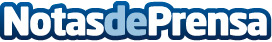 La central de Fersay en Madrid crece en 2018 por encima del 11%A lo largo de 2018  salieron de sus instalaciones centrales más de 1.300.000 productos y exportó a un total de 18 países, un 7% del volumen de negocioDatos de contacto:Pura de RojasALLEGRA COMUNICACION91 434 82 29Nota de prensa publicada en: https://www.notasdeprensa.es/la-central-de-fersay-en-madrid-crece-en-2018 Categorias: Marketing Logística Recursos humanos Consumo Otras Industrias http://www.notasdeprensa.es